№ п/пНаименование товараЕд. изм.Кол-воТехнические, функциональные характеристикиТехнические, функциональные характеристики№ п/пНаименование товараЕд. изм.Кол-воПоказатель (наименование комплектующего, технического параметра и т.п.)Описание, значениестоли1.Песочный дворик №4ФД-04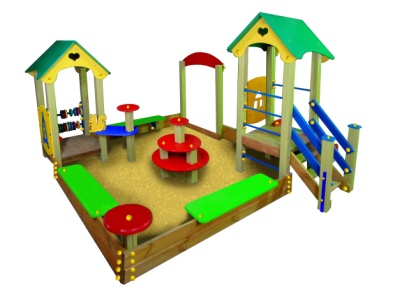 шт.1столи1.Песочный дворик №4ФД-04шт.1Высота  (мм) 2800столи1.Песочный дворик №4ФД-04шт.1Длина  (мм) 3600столи1.Песочный дворик №4ФД-04шт.1Ширина  (мм)4000столи1.Песочный дворик №4ФД-04шт.1Высота площадок (мм)150 и 600столи1.Песочный дворик №4ФД-04шт.1Применяемые материалы Применяемые материалы столи1.Песочный дворик №4ФД-04шт.1Декоративные  фанерные элементыводостойкая фанера марки ФСФ сорт 2/2 толщиной 18 мм все углы фанеры закруглены, радиус 20 мм, ГОСТ Р 52169-2012.столи1.Песочный дворик №4ФД-04шт.1СтолбыВ кол-ве 14  шт. клееного деревянного  бруса, сечением 100х100 мм и имеющими скругленный профиль с канавкой  посередине. Снизу столб заканчивается металлической закладной деталью, изготовленной из листовой стали толщиной 3 мм и трубы диаметром 32 мм и толщиной стенки 3.5 мм.  Закладная заканчивается  монтажным фланцем, выполненным из стали толщиной 3 мм, которые бетонируются в землю.столи1.Песочный дворик №4ФД-04шт.1ПолыВ количестве 2 шт. выполнен из деревянного бруса толщенной 40мм , опирающейся на брус толщенной  40 мм. крепления пола  со столбами крепятся  при помощи мебельного болта.столи1.Песочный дворик №4ФД-04шт.1Крыша двухскатнаяВ кол-ве 2 шт. Скаты крыши  и фронтоны  выполнены из влагостойкой фанеры марки ФСФ сорт 2/2 и толщиной  18 мм,  скрепляются между собой на оцинкованные уголки.столи1.Песочный дворик №4ФД-04шт.1Песочный столик В кол-ве 1 шт. выполнен из влагостойкой фанеры марки ФСФ сорт 2/2 и толщиной 18мм. и клееного деревянного  бруса, сечением 100х100 мм и имеющими скругленный профиль с канавкой  посередине.столи1.Песочный дворик №4ФД-04шт.1Скамейки В кол-ве 3 шт. выполнены из влагостойкой фанеры марки ФСФ сорт 2/2 и толщиной 18мм.столи1.Песочный дворик №4ФД-04шт.1Ограждение башен В кол-ве 2 шт. выполнено из влагостойкой фанеры марки ФСФ сорт 2/2 и толщиной 18мм.столи1.Песочный дворик №4ФД-04шт.1Песочная коробкаВ кол-ве 1 шт. Коробка состоит из деревянного бруса в кол-ве 8шт. Толщина бруса  40мм. столи1.Песочный дворик №4ФД-04шт.1СчетыВ кол-ве 1 шт. счеты изготовлены  из двух перекладин двух крепежных накладок из ламинированной фанеры толщиной 18мм  и 20шт цветных бубликов из влагостойкой ламинированной фанеры марки ФСФ сорт 2/2 толщиной 18мм и внутреннее отверстие 32мм.столи1.Песочный дворик №4ФД-04шт.1Горка Н-600ммВ кол-ве 1шт. Каркас выполнен из профильной трубы сечением 50х25х2мм и утоплен в отфрезерованный паз фанерного борта по всей длине. Скат изготовлен из единого листа не ржавеющей стали, толщиной 1,2 мм, приваренным к каркасу горки. Борта горки выполнены из влагостойкой фанеры марки ФСФ сорт 2/2  толщиной 18мм и высотой 100мм. Поручень выполнен  из металлической трубы диаметром 27мм и толщиной стенки 3.5мм с двумя штампованными ушками из стали 2 мм, под 4 мебельных болта.столи1.Песочный дворик №4ФД-04шт.1Лестница Н-600мм.В кол-ве 1шт. Ступеньки выполнены из деревянного бруса толщиной 40мм. Ступеньки устанавливаться в отфрезерованный паз каркаса лестницы. Перила выполнены из ламинированной влагостойкой фанеры марки ФСФ толщиной 18мм. Для бетонирования используются металлические закладные из профильной  трубы сечением 50х25х1,5 мм, закрепленные на столбе и окрашенные порошковой полимерной краской.столи1.Песочный дворик №4ФД-04шт.1ПерекладинаВ кол-ве 4 шт. выполнено из металлической трубы диметром 27мм и толщиной стенки 2.8мм с двумя штампованными ушками, выполненными из листовой стали толщиной 2мм, под 4 самореза.столи1.Песочный дворик №4ФД-04шт.1Декоративные элементы(столик, арка)Столик в кол-ве 2шт, арка-1шт, выполнены из влагостойкой фанеры марки ФСФ сорт 2/2 и толщиной 18мм.столи1.Песочный дворик №4ФД-04шт.1МатериалыКлееный деревянный брус  выполнен из сосновой древесины, подвергнуты специальной обработке и сушке до мебельной влажности 7-10%, тщательно отшлифованы  со всех сторон и покрашены в заводских условиях профессиональными двух компонентными красками. Влагостойкая фанера   марки ФСФ сорт не ниже 2/2, все торцы фанеры  закругленными, радиус не менее 20мм, ГОСТ Р 52169-2012 Детали из фанеры имеют полиакрилатное покрытие, специально предназначено для применения на детских площадках, стойко к сложным погодным условиям, истиранию, устойчиво к воздействию ультрафиолета и влаги. Металл покрашен термопластичной  порошковой краской. Заглушки пластиковые, цветные. Все метизы оцинкованы. ГОСТ Р 52169-2012, ГОСТ Р 52301-2013